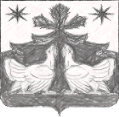 РОССИЙСКАЯ ФЕДЕРАЦИЯАДМИНИСТРАЦИЯ ЗОТИНСКОГО СЕЛЬСОВЕТАТУРУХАНСКОГО РАЙОНАКРАСНОЯРСКОГО КРАЯП О С Т А Н О В Л Е Н И ЕОб утверждении Перечня нормативных правовых актов или их отдельных частей, содержащих обязательные требования, оценка соблюдения которых является предметом муниципального контроля за сохранностью автомобильных дорог местного значения, а также текстов соответствующих нормативных правовых актовВ соответствии с п. 1 ч. 2 ст. 8.2. Федерального закона от 26.12.2008 г. № 294-ФЗ «О защите прав юридических лиц и индивидуальных предпринимателей при осуществлении государственного контроля (надзора) и муниципального контроля», постановлением администрации Зотинского сельсовета от 14.05.2018 г. № 31-п «Об утверждении Программы профилактики нарушений юридическими лицами и индивидуальными предпринимателями обязательных требований», руководствуясь ст. 17, ст. 29.1 Устава Зотинского сельсовета,  ПОСТАНОВЛЯЮ:1. Утвердить Перечень нормативных правовых актов или их отдельных частей, содержащих обязательные требования, оценка соблюдения которых является предметом муниципального контроля за сохранностью автомобильных дорог местного значения, а также текстов соответствующих нормативных правовых актов согласно приложению.2. Постановление вступает в силу со дня, следующего за днем его официального опубликования в газете «Ведомости органов местного самоуправления Зотинского сельсовета» и подлежит размещению на официальном сайте Администрации Зотинского сельсовета  зотино-адм.рф. 3. Контроль над исполнением настоящего постановления оставляю за собой. Глава  Зотинского сельсовета:                                              И. Г. МоисееваПриложениек постановлению администрацииЗотинского сельсовета  от 16.05.2018 г. № 34-пПеречень нормативных правовых актов или их отдельных частей, содержащих обязательные требования, оценка соблюдения которых является предметом муниципального контроля за сохранностью автомобильных дорог местного значения, а также текстов соответствующих нормативных правовых актовАдминистрация Зотинского сельсовета (наименование органа муниципального контроля)16.05.2018г.                                 с. Зотино         № 34-п№п/пНаименование и реквизиты актаКраткое описание круга лиц и (или) перечня объектов, 
в отношении которых устанавливаются обязательные требованияУказание 
на структурные единицы акта, соблюдение которых оценивается 
при проведении мероприятий 
по контролюТекст актаАкты органов Евразийского экономического союзаАкты органов Евразийского экономического союзаАкты органов Евразийского экономического союзаАкты органов Евразийского экономического союзаАкты органов Евразийского экономического союза1Решение комиссии Таможенного союза от 18 октября 2011 г. № 827 об утв. Технического регламента Таможенного союза "Безопасность автомобильных дорог" (ТР ТС – 014/2011)юридические лица, индивидуальные предприниматели при осуществлении деятельности в области использования автомобильных дорог местного значенияпункт 13.1Мероприятия по эксплуатации должны быть направлены на создание безопасных условий перевозки грузов и пассажиров по автомобильным дорогам в течение установленного срока их службы путем:а) обеспечения сохранности автомобильных дорог и дорожных сооружений на них при воздействии транспортных, эксплуатационных, природно-климатических, чрезвычайных и других факторов в течение их жизненного цикла;б) организации дорожного движения с использованием комплекса технических средств;в) проведения работ по поддержанию эксплуатационного состояния проезжей части соответствующего безопасному и бесперебойному дорожному движению;г) своевременного устранения или снижения риска возникновения дорожно-транспортных происшествий и ограничений движения в зависимости от эксплуатационного состояния автомобильной дороги;д) своевременного информирования участников дорожного движения об изменениях в организации движения, в том числе связанных с проведением дорожных работ, сезонными ограничениями движения, стихийными бедствиями, техногенными катастрофами и авариями или другими обстоятельствами;е) обеспечения доступности информации о допустимых весовых и габаритных параметров транспортных средств, а также возможных остаточных рисках ухудшения эксплуатационного состояния автомобильной дороги и возникновении угрозы безопасности на отдельных ее участках для потребителей транспортных услуг и третьих лиц;ж) защиты участков автомобильных дорог от снежных или песчаных заносов, предупреждения образования на покрытии снежной корки и гололёда, облегчения уборки снежно-ледяных отложений и ликвидации зимней скользкости дорожных покрытий с применением противогололёдных материалов;з) введения допустимых весовых и габаритных параметров транспортных средств для обеспечения сохранности эксплуатируемых автомобильных дорог и дорожных сооружений на них;и) введения временных ограничений движения в целях обеспечения безопасности движения при опасных природных явлениях или угрозе их возникновения, при аварийных ситуациях на дорогах, при проведении дорожных и аварийно-восстановительных работ, в случае выявления дефектов и повреждений автомобильных дорог и дорожных сооружений, создающих угрозу безопасности дорожного движения, а также в целях обеспечения сохранности автомобильных дорог в период возникновения неблагоприятных природно-климатических условий, вызывающих снижение несущей способности конструктивных элементов автомобильной дороги, ее участков и образование дефектов дорожной одежды.1Решение комиссии Таможенного союза от 18 октября 2011 г. № 827 об утв. Технического регламента Таможенного союза "Безопасность автомобильных дорог" (ТР ТС – 014/2011)юридические лица, индивидуальные предприниматели при осуществлении деятельности в области использования автомобильных дорог местного значенияпункт 13.2Автомобильная дорога и дорожные сооружения на ней при эксплуатации должны соответствовать следующим требованиям безопасности:а) на покрытии проезжей части должны отсутствовать проломы, просадки, выбоины и иные повреждения или дефекты, а также посторонние предметы, затрудняющие движение транспортных средств с разрешенной скоростью и представляющие опасность для потребителей транспортных услуг или третьих лиц.Предельно-допустимые значения повреждений и сроки ликвидации факторов, затрудняющих движение транспортных средств с разрешенной скоростью, устанавливаются в международных и региональных стандартах, а в случае их отсутствия - национальных (государственных) стандартах государств-членов Таможенного союза, в результате применения которых на добровольной основе обеспечивается соблюдение требований принятого технического регламента Таможенного союза.При необходимости, до устранения указанных дефектов проезжей части поврежденные участки автомобильной дороги должны быть обозначены соответствующими временными дорожными знаками или другими техническими средствами организации дорожного движения.Водоотвод с проезжей части должен находиться в состоянии, исключающем застой воды на покрытии и обочинах;б) сцепные качества дорожного покрытия должны обеспечивать безопасные условия движения транспортных средств с разрешенной правилами дорожного движения скоростью при условии соответствия их эксплуатационного состояния установленным требованиям. Сроки выполнения работ по улучшению сцепных качеств устанавливаются в международных и региональных стандартах, а в случае их отсутствия - национальных (государственных) стандартах государств-членов Таможенного союза, в результате применения которых на добровольной основе обеспечивается соблюдение требований принятого технического регламента Таможенного союза;в) ровность дорожного покрытия должна обеспечивать безопасные условия движения с установленной для данного класса и категории автомобильной дороги скоростью движения. Требования к ровности покрытий, устанавливаются в международных и региональных стандартах, а в случае их отсутствия - национальных (государственных) стандартах государств-членов Таможенного союза, в результате применения которых на добровольной основе обеспечивается соблюдение требований принятого технического регламента Таможенного союза;г) возвышение обочины и разделительной полосы над уровнем проезжей части при отсутствии бордюра не допускается. Обочины и разделительные полосы, не отделенные от проезжей части бордюром, не должны быть ниже уровня прилегающей кромки проезжей части более чем на 4 см;д) обочины не должны иметь деформаций, повреждений, указанных в пункте 13.2 подпункта а) настоящей статьи для дорожных покрытий. До устранения дефектов обочин, должны быть установлены соответствующие временные дорожные знаки или другие технические средства организации дорожного движения;е) не допускается уменьшение фактического расстояния видимости на автомобильной дороге соответствующих классов и категорий ниже минимально требуемого в результате выполняемых эксплуатационных действий или отсутствия таковых.1Решение комиссии Таможенного союза от 18 октября 2011 г. № 827 об утв. Технического регламента Таможенного союза "Безопасность автомобильных дорог" (ТР ТС – 014/2011)юридические лица, индивидуальные предприниматели при осуществлении деятельности в области использования автомобильных дорог местного значенияподпункты а), б), г) пункта 13.5 Технические средства организации дорожного движения должны соответствовать следующим требованиям безопасности:а) дорожные знаки.Дорожные знаки должны обладать заданными характеристиками, установленным в международных и региональных стандартах, а в случае их отсутствия - национальных (государственных) стандартах государств-членов Таможенного союза, в результате применения которых на добровольной основе обеспечивается соблюдение требований принятого технического регламента Таможенного союза, обеспечивающими их видимость. Местоположение соответствующих дорожных знаков должно обеспечивать своевременное информирование водителей транспортных средств и пешеходов об изменении дорожных условий и допустимых режимах движения. Установка дорожных знаков, за исключением временных, не должна приводить к уменьшению габаритов приближения автомобильных дорог и дорожных сооружений на них. Установку отсутствующих и замену повреждённых дорожных знаков следует осуществлять в сроки, установленные в международных и региональных стандартах, а в случае их отсутствия - национальных (государственных) стандартах государств-членов Таможенного союза, в результате применения которых на добровольной основе обеспечивается соблюдение требований принятого технического регламента Таможенного союза;б) дорожная разметка.Дорожная разметка должна быть различима в любых условиях эксплуатации за исключением случаев, когда поверхность автомобильной дороги загрязнена или покрыта снежно-ледяными отложениями. В случае если разметка, определяющая режимы движения, трудно различима или не может быть своевременно восстановлена, необходимо устанавливать соответствующие дорожные знаки.Дорожная разметка должна быть восстановлена в случае, если ее износ или разрушение не позволяют однозначно воспринимать заложенную информацию. Восстановление дорожной разметки необходимо производить при наступлении условий, обеспечивающих возможность применения разметочных материалов и изделий в соответствии с установленными условиями их применения;г) направляющие устройства.Минимальная видимость дорожных сигнальных столбиков и тумб должна обеспечивать водителям транспортных средств возможность безопасного движения с разрешенной правилами дорожного движения скоростью. Дорожные сигнальные столбики и дорожные тумбы не должны иметь повреждений, влияющих на их визуальное восприятие и безопасность дорожного движения.Поврежденные дорожные сигнальные столбики и дорожные тумбы после обнаружения повреждения дорожно-эксплуатационной службой и документального оформления, должны быть заменены в сроки, установленные в международных и региональных стандартах, а в случае их отсутствия - национальных (государственных) стандартах государств-членов Таможенного союза, в результате применения которых на добровольной основе обеспечивается соблюдение требований принятого технического регламента Таможенного союза.КодексыКодексыКодексыКодексыКодексы2Кодекс Российской Федерации об административных правонарушениях
от 30 декабря 2001 г. № 195-ФЗ юридические лица,индивидуальные предприниматели статья 11.21Загрязнение полос отвода и придорожных полос автомобильных дорог, распашка земельных участков, покос травы, осуществление рубок и повреждение лесных насаждений и иных многолетних насаждений, снятие дерна и выемка грунта, за исключением работ по содержанию полос отвода автомобильных дорог или по ремонту автомобильных дорог, их участков, выпас животных, а также их прогон через автомобильные дороги вне специально установленных мест, согласованных с владельцами автомобильных дорог, -влечет предупреждение или наложение административного штрафа в размере до трехсот рублей.Использование водоотводных сооружений автомобильной дороги для стока или сброса вод; выполнение в границах полосы отвода автомобильной дороги, в том числе на проезжей части автомобильной дороги, работ, связанных с применением горючих веществ, а также веществ, которые могут оказать воздействие на уменьшение сцепления колес транспортных средств с дорожным покрытием; выполнение в границах полосы отвода автомобильной дороги работ, не связанных со строительством, с реконструкцией, капитальным ремонтом, ремонтом и содержанием автомобильной дороги, размещением объектов дорожного сервиса; размещение в границах полосы отвода автомобильной дороги зданий, строений, сооружений и других объектов, не предназначенных для обслуживания автомобильной дороги, строительства, реконструкции, капитального ремонта, ремонта и содержания автомобильной дороги и не относящихся к объектам дорожного сервиса; установка в границах полосы отвода автомобильной дороги рекламных конструкций, не соответствующих требованиям технических регламентов и (или) нормативным правовым актам Российской Федерации о безопасности дорожного движения, информационных щитов и указателей, не имеющих отношения к обеспечению безопасности дорожного движения или осуществлению дорожной деятельности, прокладка, перенос, переустройство инженерных коммуникаций, их эксплуатация в границах полосы отвода автомобильной дороги без заключения договора с владельцем автомобильной дороги, с нарушением такого договора или без согласования с владельцем автомобильной дороги планируемого размещения указанных инженерных коммуникаций; строительство, реконструкция, капитальный ремонт, ремонт пересечений автомобильных дорог с другими автомобильными дорогами и примыканий автомобильных дорог к другим автомобильным дорогам, реконструкция, капитальный ремонт и ремонт примыканий объектов дорожного сервиса к автомобильным дорогам, прокладка, перенос, переустройство инженерных коммуникаций, их эксплуатация в границах придорожных полос автомобильной дороги, строительство, реконструкция объектов капитального строительства, объектов, предназначенных для осуществления дорожной деятельности, объектов дорожного сервиса, установка рекламных конструкций, информационных щитов и указателей в границах придорожных полос автомобильной дороги без согласования с владельцем автомобильной дороги или с нарушением технических требований и условий, подлежащих обязательному исполнению -влечет наложение административного штрафа на граждан в размере от одной тысячи до одной тысячи пятисот рублей; на должностных лиц - от трех тысяч до пяти тысяч рублей; на юридических лиц - от пятидесяти тысяч до восьмидесяти тысяч рублей.Федеральные законыФедеральные законыФедеральные законыФедеральные законыФедеральные законы3Федеральный закон от 26 декабря 2008 г. № 294-ФЗ
"О защите прав юридических лиц и индивидуальных предпринимателей при осуществлении государственного контроля (надзора) и муниципального контроля" юридические лица,индивидуальные предпринимателичасть 1 статьи 9 Предметом плановой проверки является соблюдение юридическим лицом, индивидуальным предпринимателем в процессе осуществления деятельности совокупности предъявляемых обязательных требований и требований, установленных муниципальными правовыми актами, а также соответствие сведений, содержащихся в уведомлении о начале осуществления отдельных видов предпринимательской деятельности, обязательным требованиям.3Федеральный закон от 26 декабря 2008 г. № 294-ФЗ
"О защите прав юридических лиц и индивидуальных предпринимателей при осуществлении государственного контроля (надзора) и муниципального контроля" юридические лица,индивидуальные предпринимателичасть 1 статьи 10Предметом внеплановой проверки является соблюдение юридическим лицом, индивидуальным предпринимателем в процессе осуществления деятельности обязательных требований и требований, установленных муниципальными правовыми актами, выполнение предписаний органов государственного контроля (надзора), органов муниципального контроля, проведение мероприятий по предотвращению причинения вреда жизни, здоровью граждан, вреда животным, растениям, окружающей среде, объектам культурного наследия (памятникам истории и культуры) народов Российской Федерации, музейным предметам и музейным коллекциям, включенным в состав Музейного фонда Российской Федерации, особо ценным, в том числе уникальным, документам Архивного фонда Российской Федерации, документам, имеющим особое историческое, научное, культурное значение, входящим в состав национального библиотечного фонда, по обеспечению безопасности государства, по предупреждению возникновения чрезвычайных ситуаций природного и техногенного характера, по ликвидации последствий причинения такого вреда.3Федеральный закон от 26 декабря 2008 г. № 294-ФЗ
"О защите прав юридических лиц и индивидуальных предпринимателей при осуществлении государственного контроля (надзора) и муниципального контроля" юридические лица,индивидуальные предпринимателичасть 1 статьи 11Предметом документарной проверки являются сведения, содержащиеся в документах юридического лица, индивидуального предпринимателя, устанавливающих их организационно-правовую форму, права и обязанности, документы, используемые при осуществлении их деятельности и связанные с исполнением ими обязательных требований и требований, установленных муниципальными правовыми актами, исполнением предписаний и постановлений органов государственного контроля (надзора), органов муниципального контроля.3Федеральный закон от 26 декабря 2008 г. № 294-ФЗ
"О защите прав юридических лиц и индивидуальных предпринимателей при осуществлении государственного контроля (надзора) и муниципального контроля" юридические лица,индивидуальные предпринимателичасть 1 статьи 12 Предметом выездной проверки являются содержащиеся в документах юридического лица, индивидуального предпринимателя сведения, а также соответствие их работников, состояние используемых указанными лицами при осуществлении деятельности территорий, зданий, строений, сооружений, помещений, оборудования, подобных объектов, транспортных средств, производимые и реализуемые юридическим лицом, индивидуальным предпринимателем товары (выполняемая работа, предоставляемые услуги) и принимаемые ими меры по исполнению обязательных требований и требований, установленных муниципальными правовыми актами.4Федеральный закон от 8 ноября 2007 г. № 257-ФЗ
"Об автомобильных дорогах и о дорожной деятельности в Российской Федерации и о внесении изменений в отдельные законодательные акты Российской Федерации" (далее – Федеральный закон от 08.11.2007 № 257-ФЗ)юридические лица,индивидуальные предпринимателипункты 8, 9, 10, 11, 12статьи 38) пользователи автомобильными дорогами - физические и юридические лица, использующие автомобильные дороги в качестве участников дорожного движения;9) реконструкция автомобильной дороги - комплекс работ, при выполнении которых осуществляется изменение параметров автомобильной дороги, ее участков, ведущее к изменению класса и (или) категории автомобильной дороги либо влекущее за собой изменение границы полосы отвода автомобильной дороги;10) капитальный ремонт автомобильной дороги - комплекс работ по замене и (или) восстановлению конструктивных элементов автомобильной дороги, дорожных сооружений и (или) их частей, выполнение которых осуществляется в пределах установленных допустимых значений и технических характеристик класса и категории автомобильной дороги и при выполнении которых затрагиваются конструктивные и иные характеристики надежности и безопасности автомобильной дороги и не изменяются границы полосы отвода автомобильной дороги;11) ремонт автомобильной дороги - комплекс работ по восстановлению транспортно-эксплуатационных характеристик автомобильной дороги, при выполнении которых не затрагиваются конструктивные и иные характеристики надежности и безопасности автомобильной дороги;12) содержание автомобильной дороги - комплекс работ по поддержанию надлежащего технического состояния автомобильной дороги, оценке ее технического состояния, а также по организации и обеспечению безопасности дорожного движения.4Федеральный закон от 8 ноября 2007 г. № 257-ФЗ
"Об автомобильных дорогах и о дорожной деятельности в Российской Федерации и о внесении изменений в отдельные законодательные акты Российской Федерации" (далее – Федеральный закон от 08.11.2007 № 257-ФЗ)юридические лица,индивидуальные предпринимателистатья 22Размещение объектов дорожного сервиса в границах полосы отвода автомобильной дороги должно осуществляться в соответствии с документацией по планировке территории и требованиями технических регламентов. Размещение объектов дорожного сервиса в границах придорожных полос автомобильной дороги должно осуществляться с учетом требований части 8 статьи 26 Федерального закона от 08.11.2007 № 257-ФЗ.Минимально необходимые для обслуживания участников дорожного движения требования к обеспеченности автомобильных дорог общего пользования федерального, регионального или межмуниципального, местного значения объектами дорожного сервиса, размещаемыми в границах полос отвода автомобильных дорог (с указанием количества и вида объектов дорожного сервиса), а также требования к перечню минимально необходимых услуг, оказываемых на таких объектах дорожного сервиса, устанавливаются Правительством Российской Федерации.Обеспечение автомобильной дороги объектами дорожного сервиса не должно ухудшать видимость на автомобильной дороге, другие условия безопасности дорожного движения, а также условия использования и содержания автомобильной дороги и расположенных на ней сооружений и иных объектов.В случаях строительства, реконструкции объектов дорожного сервиса, размещаемых в границах полосы отвода автомобильной дороги федерального, регионального или межмуниципального либо местного значения, разрешение на строительство выдается в порядке, установленном Градостроительным кодексом Российской Федерации, соответственно федеральным органом исполнительной власти или подведомственным ему федеральным государственным учреждением, органом исполнительной власти субъекта Российской Федерации или подведомственным ему государственным учреждением, органом местного самоуправления, уполномоченными на выдачу разрешения на строительство автомобильной дороги, в границах полосы отвода которой планируется осуществить строительство, реконструкцию таких объектов. В случае строительства, реконструкции объектов дорожного сервиса, размещаемых в границах полосы отвода частной автомобильной дороги, разрешение на строительство выдается в порядке, установленном Градостроительным кодексом Российской Федерации, органом местного самоуправления поселения или городского округа, на территориях которых планируется осуществить строительство, реконструкцию таких объектов, либо, если строительство, реконструкцию таких объектов планируется осуществить на межселенной территории, органом местного самоуправления муниципального района.В случаях строительства, реконструкции объектов дорожного сервиса в границах придорожных полос автомобильной дороги разрешение на строительство выдается в порядке, установленном Градостроительным кодексом Российской Федерации:1) органом местного самоуправления городского поселения, если строительство, реконструкцию таких объектов планируется осуществлять в границах городского поселения;2) органом местного самоуправления муниципального района, если строительство, реконструкцию таких объектов планируется осуществлять на межселенных территориях, а также в границах сельских поселений (за исключением случая, установленного пунктом 2.1 настоящей части);2.1) органом местного самоуправления сельского поселения, если строительство, реконструкцию таких объектов планируется осуществлять в границах сельского поселения (в случае закрепления законом субъекта Российской Федерации за сельскими поселениями вопроса осуществления дорожной деятельности в отношении автомобильных дорог местного значения в границах населенных пунктов сельских поселений);3) органом местного самоуправления городского округа, если строительство, реконструкцию таких объектов планируется осуществлять в границах городского округа.Объекты дорожного сервиса должны быть оборудованы стоянками и местами остановки транспортных средств, а также подъездами, съездами и примыканиями в целях обеспечения доступа к ним с автомобильной дороги. При примыкании автомобильной дороги к другой автомобильной дороге подъезды и съезды должны быть оборудованы переходно-скоростными полосами и обустроены элементами обустройства автомобильной дороги в целях обеспечения безопасности дорожного движения.За оказание услуг присоединения объектов дорожного сервиса к автомобильным дорогам взимается плата на основании заключаемого с владельцами автомобильных дорог договора о присоединении объекта дорожного сервиса к автомобильной дороге.При заключении договора о присоединении объекта дорожного сервиса к автомобильной дороге владелец автомобильной дороги обязан информировать лиц, с которыми заключается такой договор, о планируемых реконструкции, капитальном ремонте автомобильной дороги и о сроках осуществления ее реконструкции, капитального ремонта.Плата за присоединение объектов дорожного сервиса к автомобильным дорогам общего пользования федерального, регионального или межмуниципального, местного значения рассчитывается исходя из установленных соответственно уполномоченным Правительством Российской Федерации федеральным органом исполнительной власти, высшим исполнительным органом государственной власти субъекта Российской Федерации, органом местного самоуправления стоимости и объема услуг, оказываемых по договору о присоединении соответствующего объекта дорожного сервиса к соответствующей автомобильной дороге.Строительство, реконструкция, капитальный ремонт, ремонт и содержание подъездов, съездов и примыканий, стоянок и мест остановки транспортных средств, переходно-скоростных полос осуществляются владельцем объекта дорожного сервиса или за его счет. Капитальный ремонт, ремонт и содержание подъездов, съездов и примыканий, стоянок и мест остановки транспортных средств, переходно-скоростных полос осуществляются в соответствии с классификацией работ по капитальному ремонту, ремонту и содержанию автомобильных дорог, установленной федеральным органом исполнительной власти, осуществляющим функции по выработке государственной политики и нормативно-правовому регулированию в сфере дорожного хозяйства.Реконструкция, капитальный ремонт и ремонт примыканий объектов дорожного сервиса к автомобильным дорогам допускаются при наличии согласия в письменной форме владельцев автомобильных дорог на выполнение указанных работ. Это согласие должно содержать технические требования и условия, подлежащие обязательному исполнению лицами, осуществляющими реконструкцию, капитальный ремонт и ремонт примыканий объектов дорожного сервиса к автомобильным дорогам (далее в настоящей статье - технические требования и условия, подлежащие обязательному исполнению). Лица, осуществляющие строительство, реконструкцию, капитальный ремонт объектов дорожного сервиса или реконструкцию, капитальный ремонт и ремонт примыканий объектов дорожного сервиса к автомобильным дорогам без разрешения на строительство, без предусмотренного частью 11 настоящей статьи согласия или с нарушением технических требований и условий, подлежащих обязательному исполнению, по требованию органа, уполномоченного на осуществление государственного строительного надзора, и (или) владельцев автомобильных дорог обязаны прекратить осуществление строительства, реконструкции, капитального ремонта объектов дорожного сервиса или реконструкции, капитального ремонта и ремонта примыканий объектов дорожного сервиса к автомобильным дорогам, осуществить снос незаконно возведенных сооружений, иных объектов и привести автомобильные дороги в первоначальное состояние. В случае отказа от исполнения указанных требований владельцы автомобильных дорог выполняют работы по ликвидации возведенных объектов дорожного сервиса или примыканий с последующей компенсацией затрат на выполнение этих работ за счет лиц, виновных в незаконном возведении таких объектов, сооружений, в соответствии с законодательством Российской Федерации.4Федеральный закон от 8 ноября 2007 г. № 257-ФЗ
"Об автомобильных дорогах и о дорожной деятельности в Российской Федерации и о внесении изменений в отдельные законодательные акты Российской Федерации" (далее – Федеральный закон от 08.11.2007 № 257-ФЗ)юридические лица,индивидуальные предпринимателистатья 29Пользователям автомобильными дорогами запрещается:1) осуществлять движение по автомобильным дорогам на транспортных средствах, имеющих элементы конструкций, которые могут нанести повреждение автомобильным дорогам;2) осуществлять движение по автомобильным дорогам на тяжеловесных транспортных средствах, масса которых с грузом или без груза и (или) нагрузка на ось которых более чем на два процента превышают допустимую массу транспортного средства и (или) допустимую нагрузку на ось, и (или) на крупногабаритных транспортных средствах и на транспортных средствах, осуществляющих перевозки опасных грузов без специальных разрешений, выдаваемых в порядке, установленном Федеральным законом от 08.11.2007 № 257-ФЗ, а также осуществлять движение транспортных средств, имеющих разрешенную массу свыше 12 тонн, по автомобильным дорогам общего пользования федерального значения без внесения платы в счет возмещения вреда, причиняемого автомобильным дорогам общего пользования федерального значения такими транспортными средствами;3) осуществлять движение по автомобильным дорогам на тяжеловесных транспортных средствах, осуществляющих перевозки грузов, не являющихся  неделимыми;4) осуществлять движение по автомобильным дорогам на крупногабаритных транспортных средствах, осуществляющих перевозки грузов, не являющихся неделимыми, за исключением осуществляющих движение на основании специальных разрешений крупногабаритных транспортных средств, габариты которых превышают допустимые габариты не более чем на два процента.Пользователям автомобильными дорогами и иным осуществляющим использование автомобильных дорог лицам запрещается:1) загрязнять дорожное покрытие, полосы отвода и придорожные полосы автомобильных дорог;2) использовать водоотводные сооружения автомобильных дорог для стока или сброса вод;3) выполнять в границах полос отвода автомобильных дорог, в том числе на проезжей части автомобильных дорог, работы, связанные с применением горючих веществ, а также веществ, которые могут оказать воздействие на уменьшение сцепления колес транспортных средств с дорожным покрытием;4) создавать условия, препятствующие обеспечению безопасности дорожного движения;5) осуществлять прогон животных через автомобильные дороги вне специально установленных мест, согласованных с владельцами автомобильных дорог;6) повреждать автомобильные дороги или осуществлять иные действия, наносящие ущерб автомобильным дорогам либо создающие препятствия движению транспортных средств и (или) пешеходов;7) нарушать другие установленные Федеральным законом от 08.11.2007 № 257-ФЗ, другими федеральными законами и иными нормативными правовыми актами Российской Федерации, законами и иными нормативными правовыми актами субъектов Российской Федерации, муниципальными правовыми актами требования к ограничению использования автомобильных дорог, их полос отвода и придорожных полос.